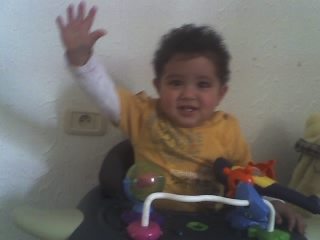 الحصصالنّشاطمكوّن الكفايةمكوّن الكفايةالهـــــدف المميزالمحتــوى01حسابحلّ وضعيّات مشكل دالّة بتوظيف العمليّات على الأعدادحلّ وضعيّات مشكل دالّة بتوظيف العمليّات على الأعدادإنجاز العمليّات الأربع في مجموعة الأعداد الصّحيحةالمضاعفات المشتركة لعددين صحيحين طبيعيين02حسابحلّ وضعيّات مشكل دالّة بتوظيف العمليّات على الأعدادحلّ وضعيّات مشكل دالّة بتوظيف العمليّات على الأعدادإنجاز العمليّات الأربع في مجموعة الأعداد الصّحيحةتوظيف المضاعفات المشتركة لعددين صحيحين   طبيعيين أو أكثر03حسابحلّ وضعيّات مشكل دالّة بتوظيف العمليّات على الأعدادحلّ وضعيّات مشكل دالّة بتوظيف العمليّات على الأعداداستثمار التّناسب في حساب أعدادالسلّم: البعد الحقيقي/ البعد على التّصميم04حسابحلّ وضعيّات مشكل دالّة بتوظيف العمليّات على الأعدادحلّ وضعيّات مشكل دالّة بتوظيف العمليّات على الأعداداستثمار التّناسب في حساب أعدادتوظيف التّناسب في السلّم05حلّ مسائلالتّدريب على حل المسائلالتّدريب على حل المسائلصحّة التّمشّي في إنجاز مرحلة من مراحل الحلّمقاربة النّتائج بالمعطيات و المطلوب في وضعيّة.06هندسةحلّ وضعيّات مشكل دالّة بتوظيف خاصّيات الأشكال الهندسيّةحلّ وضعيّات مشكل دالّة بتوظيف خاصّيات الأشكال الهندسيّةرسم الرّباعيّات الخاصّة بالمسطرة و الكوس و البركار والمنقلة  و بناؤهاتعرّف متوازيات الأضلاع و خاصّياتها07هندسةحلّ وضعيّات مشكل دالّة بتوظيف خاصّيات الأشكال الهندسيّةحلّ وضعيّات مشكل دالّة بتوظيف خاصّيات الأشكال الهندسيّةرسم الرّباعيّات الخاصّة بالمسطرة و الكوس و البركار والمنقلة  و بناؤهاالتّدرّب على رسم متوازيات الأضلاع08هندسةحلّ وضعيّات مشكل دالّة بتوظيف خاصّيات الأشكال الهندسيّةحلّ وضعيّات مشكل دالّة بتوظيف خاصّيات الأشكال الهندسيّةرسم الرّباعيّات الخاصّة بالمسطرة و الكوس و البركار والمنقلة  و بناؤهاتوظيف رسم متوازيات الأضلاع09هندسةحلّ وضعيّات مشكل دالّة بتوظيف خاصّيات الأشكال الهندسيّةحلّ وضعيّات مشكل دالّة بتوظيف خاصّيات الأشكال الهندسيّةرسم الرّباعيّات الخاصّة بالمسطرة و الكوس و البركار والمنقلة  و بناؤهاتوظيف رسم و بناء متوازيات الأضلاع10حلّ مسائلالتّدريب على حل المسائلالتّدريب على حل المسائلصحّة التّمشّي في إنجاز مرحلة من مراحل الحلّمقاربة التّمشّي المعتمد بتمشّيات أخرى11حسابحلّ وضعيّات مشكل دالّة بتوظيف العمليّات على الأعدادحلّ وضعيّات مشكل دالّة بتوظيف العمليّات على الأعدادإنجاز عمليات الجمع و الطّرح و الضّرب في مجموعة الأعداد الكسريّةالأعداد الكسريّة: كتابتها ـ قراءتها12حسابحلّ وضعيّات مشكل دالّة بتوظيف العمليّات على الأعدادحلّ وضعيّات مشكل دالّة بتوظيف العمليّات على الأعدادإنجاز عمليات الجمع و الطّرح و الضّرب في مجموعة الأعداد الكسريّةالأعداد الكسريّة: تفكيك و تركيب13حسابحلّ وضعيّات مشكل دالّة بتوظيف العمليّات على الأعدادحلّ وضعيّات مشكل دالّة بتوظيف العمليّات على الأعدادإنجاز عمليات الجمع و الطّرح و الضّرب في مجموعة الأعداد الكسريّةتوظيف تفكيك و تركيب الأعداد الكسريّة14حلّ مسائلالتّدريب على حل المسائلالتّدريب على حل المسائلالتّبليغ بلغة رياضيّة ملائمةالتّبليغ بلغة رياضيّة ملائمة15هندسةحلّ وضعيّات مشكل دالّة بتوظيف خاصّيات الأشكال الهندسيّةحلّ وضعيّات مشكل دالّة بتوظيف خاصّيات الأشكال الهندسيّةحساب قيس محيط شكل مركّب من الأشكال المدروسةاستكشاف قيس محيط الدّائرة16هندسةحلّ وضعيّات مشكل دالّة بتوظيف خاصّيات الأشكال الهندسيّةحلّ وضعيّات مشكل دالّة بتوظيف خاصّيات الأشكال الهندسيّةحساب قيس محيط شكل مركّب من الأشكال المدروسةتدرّب على قيس محيط دائرة17هندسةحلّ وضعيّات مشكل دالّة بتوظيف خاصّيات الأشكال الهندسيّةحلّ وضعيّات مشكل دالّة بتوظيف خاصّيات الأشكال الهندسيّةحساب قيس محيط شكل مركّب من الأشكال المدروسةتوظيف قيس محيط الدائرة18حلّ مسائلالتّدريب على حل المسائلالتّدريب على حل المسائلالتّبليغ بلغة رياضيّة ملائمةالتّبليغ بلغة رياضيّة ملائمة19إدماجحلّ وضعيّات مشكل دالّة بتوظيف العمليّات على الأعداد و خاصّيات الأشكال الهندسيّةحلّ وضعيّات مشكل دالّة بتوظيف العمليّات على الأعداد و خاصّيات الأشكال الهندسيّةحلّ وضعيّات مشكل دالّة بتوظيف العمليّات على الأعداد و خاصّيات الأشكال الهندسيّةحلّ وضعيّات مشكل دالّة بتوظيف العمليّات على الأعداد و خاصّيات الأشكال الهندسيّة20تقييمتقييمالأداء المنتظر:أن يحلّ المتعلّم وضعيّات مشكل دالّة تتعلق ب: ـ توظيف العمليات الأربع على الأعداد العشريّةـ توظيف السلّم و النّسبة المائويّةـ توظيف خاصّيات متوازيات الأضلاع و المثلّثاتالأداء المنتظر:أن يحلّ المتعلّم وضعيّات مشكل دالّة تتعلق ب: ـ توظيف العمليات الأربع على الأعداد العشريّةـ توظيف السلّم و النّسبة المائويّةـ توظيف خاصّيات متوازيات الأضلاع و المثلّثاتالأداء المنتظر:أن يحلّ المتعلّم وضعيّات مشكل دالّة تتعلق ب: ـ توظيف العمليات الأربع على الأعداد العشريّةـ توظيف السلّم و النّسبة المائويّةـ توظيف خاصّيات متوازيات الأضلاع و المثلّثات21دعم علاجوضعيّات دعم و علاج تبنى في ضوء نتائج التّقييموضعيّات دعم و علاج تبنى في ضوء نتائج التّقييموضعيّات دعم و علاج تبنى في ضوء نتائج التّقييموضعيّات دعم و علاج تبنى في ضوء نتائج التّقييم